DOCUMENT DE RÉPONSE DU SOUMISSIONNAIRE 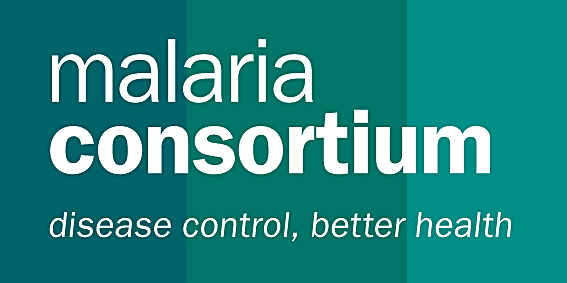 Veuillez donner des réponses à chaque question.  Des lignes supplémentaires peuvent être insérées pour toutes les questions en cas de besoin.  Section 1 -  Expérience  du Soumissionnaire Veuillez décrire  l'expérience  de la société dans la livraison des marchandises, la prestation des services ou l’exécution des travaux exigés. Cela doit inclure toute expérience démontrée de livraison passée, ou d’exécution de tout service à valeur ajoutée. Section  2  - Renseignements sur la société du soumissionnaire Renseignements généraux Veuillez donner les détails d’au moins 3 références que Malaria Consortium peut  contacter (de préférence des ONG/ organisations humanitaires ayant des exigences comparables aux exigences de Malaria Consortium). Veuillez joindre toute lettre de recommandation fournie par vos clients de référence à votre offre.La réponse donnée par les organisations ci-dessus sera considérée comme une référence. Si tout ou partie des renseignements fournis devait s’avérer fausse suite aux contrôles de référence, votre réponse à cette appel d’offre sera disqualifiée.Veuillez donner les détails de  vos trois plus grands clients, et indiquer à quelle hauteur ils ont contribué à votre  chiffre d'affaires l’année dernière : Veuillez donner les détails  de toutes  les polices d’assurances  appropriées contractées par la société. Veuillez  joindre  une copie  de toutes les assurances à votre offre. Mettez-vous les politiques suivantes en application dans votre société ? Si oui veuillez joindre une copie de chacune à votre offre. Veuillez détailler vos sources d’approvisionnement en marchandises (en particulier des intrants requis par l’appel d’offre) ainsi que les critères de sélection sur lesquels vos fournisseurs sont sélectionnés.Sous-traiterez-vous des activités afin d’approvisionner  Malaria Consortium? 		Oui       Non Si oui, donnez les détails sur les sous-traitants et les types d’opérations qu’ils auront à effectuer : Donnez les détails sur les  endroits où sont localisés vos bureaux  dans le pays. Section 3 -  Déclaration du soumissionnaire : Nous, le soumissionnaire, déclarons par la présente que nous sommes en conformité avec: Les Modalités d'achat de Malaria ConsortiumLa Politique de protection de l'enfant de Malaria ConsortiumLa politique antifraude et anti-Corruption de Malaria Consortium La Politique Anti-Corruption de Malaria ConsortiumNote : Les modalités et  les politiques peuvent être trouvées  à la fin du document de RFP. Nom  de la société : Nom  de la société : Nom  de la société : Nom  de la société : Nom  de la société : Nom  de la société : Nombre d'années d’exercice dans le pays :  Nombre d'années d’exercice dans le pays :  Nombre d'années d’exercice dans le pays :  Nombre d'années d’exercice dans le pays :  Nombre d'années d’exercice dans le pays :  Nombre d'années d’exercice dans le pays :  Nom  de la société (si différent) : Nom  de la société (si différent) : Nom  de la société (si différent) : Nom  de la société (si différent) : Nom  de la société (si différent) : Nom  de la société (si différent) : Tous les autres noms commerciaux de la société: Tous les autres noms commerciaux de la société: Tous les autres noms commerciaux de la société: Tous les autres noms commerciaux de la société: Tous les autres noms commerciaux de la société: Tous les autres noms commerciaux de la société: Nom du Contact Principal: Nom du Contact Principal: Nom du Contact Principal: FonctionFonctionFonctionTéléphone : Téléphone : Téléphone : Fax : Fax : Fax : Email : Email : Email : Site Web :  Site Web :  Site Web :  Adresse Principale : Adresse Principale : Adresse Enregistrée : Adresse Enregistrée : Adresse de Paiement : Adresse de Paiement : Numéro matricule de la société (NIF)Date d'enregistrement : Régime Fiscal :Chiffre d'affaires annuel : Noms  des directeurs  de la société : Noms  des directeurs  de la société : Noms  des directeurs  de la société : Noms  des directeurs  de la société : Noms  des directeurs  de la société : Noms  des directeurs  de la société : Nom du siège:  Nom du siège:  Nom du siège:  Nom du siège:  Nom du siège:  Nom du siège:  Localisation du siège social: Localisation du siège social: Localisation du siège social: Localisation du siège social: Localisation du siège social: Localisation du siège social: Rapport légal avec le siège social : Rapport légal avec le siège social : Rapport légal avec le siège social : Rapport légal avec le siège social : Rapport légal avec le siège social : Rapport légal avec le siège social : Nom du client 1 Durée du contratValeur monétaire de contrat :Nom du Contact Numéro de téléphoneAdresse EmailSommaire des marchandises fournies/ services assurés :  Sommaire des marchandises fournies/ services assurés :  Sommaire des marchandises fournies/ services assurés :  Sommaire des marchandises fournies/ services assurés :  Sommaire des marchandises fournies/ services assurés :  Sommaire des marchandises fournies/ services assurés :  Nom du client 2Durée du contratValeur monétaire de contrat :Nom du Contact Numéro detéléphoneAdresse EmailSommaire des marchandises fournies/ services assurés :  Sommaire des marchandises fournies/ services assurés :  Sommaire des marchandises fournies/ services assurés :  Sommaire des marchandises fournies/ services assurés :  Sommaire des marchandises fournies/ services assurés :  Sommaire des marchandises fournies/ services assurés :  Nom du client 3Durée du contratValeur monétaire de contrat :Nom du Contact Numéro de téléphoneAdresse EmailSommaire des marchandises fournies/ services assurés :  Sommaire des marchandises fournies/ services assurés :  Sommaire des marchandises fournies/ services assurés :  Sommaire des marchandises fournies/ services assurés :  Sommaire des marchandises fournies/ services assurés :  Sommaire des marchandises fournies/ services assurés :  Organisations clientes % de contribution au chiffre d'affaires 1. 2. 3. Type d’assurance Brève description de ce que l'assurance couvreValeur de réclamation  maximumToutes restrictions applicables sur l'assurancePolitiquesOui/Non Faites ressortir la manière dont ces politiques sont incluses et appliquées  dans votre organisation Fraude et corruptionPolitique d’égalité et de diversitéPolitique EnvironnementalePolitique de Gestion de QualitéPolitique de Santé et de sécuritéSous-traitants AdresseOpérations  Localisation du bureau Services couverts par le bureau Nombre total d’employésPrésence depuis (année)1 2 3 4 5 6 7 8 Nous confirmons  également que Malaria Consortium peut s’appuyer sur  les informations fournies dans ce document afin d’analyser notre offre,
Je (Nom), ________________________________, (Fonction) _______________________suis autorisé à représenter le soumissionnaire ci-dessus-détaillé et à entamer des négociations commerciales en son nom. La société.....................................................................................................................Date    ................................................................................ 